Planlægningshjælper Ver. 1.0Efterhånden som du skriver i felterne tilpasser de sig teksten.Landsholdsplanlægning for (klasse) F3F til (mesterskab)  VM F3F 2021     ( 2020 )Holdleder:  Lars PedersenHvilke placeringer vil I minimum have?Hold: Gerne i top 5Individuelle: gerne i top 10-25Vi har en Junior pilot med for første gangSkrænterne i Frankrig med indlandsforhold og tyndere luft ligner ikke de danske – hvilket kan have betydning for resultatet.VM F3F hjemmeside: https://wcf3f2021.blogspot.com/Hvordan vil I træne for at nå disse mål?Fælles afholder vi intensive træningsweekender i Hanstholm (målet er minimum 3 foruden SM, JM, DM, MAG og Eurotour ).Søren, Mikkel og Brian har dog store afstande til fælles træning i Hanstholm, hvilket bevirker individuel træning i hhv. Sønderborg og Nordsjælland området. (Måske også træning i forbindelse med SM på Sjælland).Hvordan vil I holde hinanden op på disse mål?Under de fælles træningsweekender hjælper vi hinanden med trim af tyngdepunkt, rorudslag, ballast og flyvestil. I hele processen logges flyvetider for at finde frem til det optimale. Efter endt træning gennemgår vi videooptagelser af de enkelte piloter for derigennem at optimere flyvestil.Hvem løser disse opgaver?Træning: Knud har lavet skema med træningsdageTransport: Lars og Brian laver samkørsel, Søren og Mikkel laver samkørsel og Knud kører selv.Mad og drikke: Samme fremgangsmådeLogi: Camping / hytter tæt på hinanden.Andet: En ansvarlig findes for fælles tilmelding.  Hvem skal sponsorer jer og til hvad?Hvem sørger for det?IngenHvilken landsholduniform vil I have?Design: De nye jakker mm skal bestilles til dem som ikke har erhvervet fra tidligere landsholdsdeltagelse.Økonomi / SponsoratAnsvarlig:Hvem skriver referat fra stævnet når I er kommet hjem?Send referatet til MFN senest 4 uger efter stævnets afslutning. Husk flotte billeder.Ansvarlig: Brian DylmannPræsentation af alle deltagere på landsholdet med billeder.Søren Krogh:  Den 6177            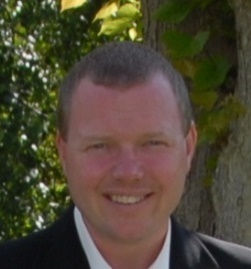 Flere danske mester-skaber i F3B, F3J, F3F.Nr. 10 ved VM F3F 2012.Nr. 5 ved EM F3F 2013.3. pl. for hold til VM-F3F i 2016Desuden også gode resultater ved Euro-toursog World Cups.Knud Hebsgaard: Den 7854          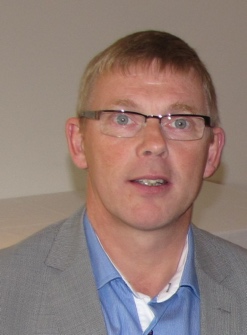 Flere danske og nordiske mesterskaber i F3F, samt sejr i en afdeling af euro-touren.3. pl. for hold til VM-F3F i 2016Startede model-flyvning i 1975.Brian Dylmann: Den 2912                     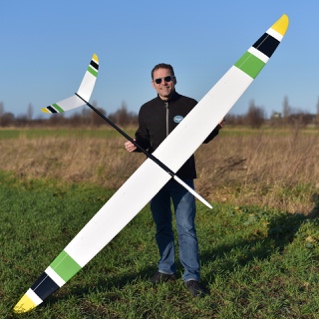 Tidligere deltagelse i Nordisk mesterskab og Viking Race i F3F. Startede konkurrenceflyvning i F3F i 1988. Startede igen i 2017 efter 18 års pause. Flyver også fullsize svæveflyvning.JUNIOR deltager:Mikkel Krogh: DEN 5587   Startet med at flyve i 2014.Begyndte at flyve F3F i 2017.Opnåede en 3 plads i senior klassen ved DM i 2019.Junior DM mester i 2019 og 2020.Har deltaget i Eurotour i Norge i 2019.15år gammel og synes det er sjovt at flyve medModelfly.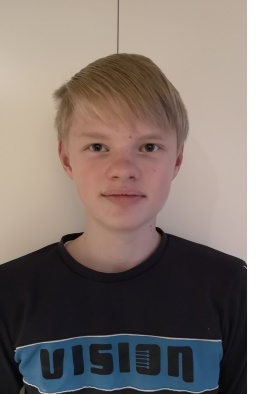 Lars Pedersen:VM F3F 2012 Hold:   Rügen ( Tyskland )VM F3F 2014 Hold:   SlovakietVM F3F 2016 Hold:   DanmarkVM F3F 2018 Hold:   Rügen ( Tyskland )VM F3F 2021:  ??Søren, Kaj og Knud: Vi blev samlet nr. 7 i hold konkurrencen.Søren, Kaj og Knud: Igen nr. 7 i hold konkurrencen.Kaj blev nr. 6 individuelt.Søren, Kaj og Knud: Flot 3. plads i hold konkurrencen.Søren blev nr. 15 individuelt.Søren, Kaj og Knud: Nr. 7 i hold konkurrencen.Søren blev nr. 18 individuelt.